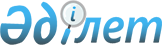 О внесении изменений в постановление Правительства Республики Казахстан от 13 сентября 2011 года № 1045 "Об утверждении Правил и условий передачи в оплату акций национального управляющего холдинга, национального холдинга, национальной компании государственного имущества, не подлежащего приватизации"Постановление Правительства Республики Казахстан от 17 октября 2022 года № 831.
      Правительство Республики Казахстан ПОСТАНОВЛЯЕТ:
      1. Внести в постановление Правительства Республики Казахстан от 13 сентября 2011 года № 1045 "Об утверждении Правил и условий передачи в оплату акций национального управляющего холдинга, национального холдинга, национальной компании государственного имущества, не подлежащего приватизации" следующие изменения:
      преамбулу изложить в следующей редакции:
      "В соответствии с пунктом 4 статьи 114 Закона Республики Казахстан "О государственном имуществе" Правительство Республики Казахстан ПОСТАНОВЛЯЕТ:";
      в Правилах и условиях передачи в оплату акций национального управляющего холдинга, национального холдинга, национальной компании государственного имущества, не подлежащего приватизации, утвержденных указанным постановлением:
      пункт 1 изложить в следующей редакции:
      "1. Настоящие Правила и условия передачи в оплату акций национального управляющего холдинга, национального холдинга, национальной компании государственного имущества, не подлежащего приватизации (далее – Правила), разработаны в соответствии с пунктом 4 статьи 114 Закона Республики Казахстан "О государственном имуществе" (далее – Закон) и определяют порядок и условия передачи в оплату акций национального управляющего холдинга, национального холдинга, национальной компании (далее – получатель) государственного имущества, не подлежащего приватизации (далее – имущество).";
      пункт 14 изложить в следующей редакции:
      "14. Организация работ по оценке передаваемого имущества в оплату акций получателя осуществляется уполномоченным органом в порядке, установленном Законом Республики Казахстан "Об оценочной деятельности в Республике Казахстан" и Законом.".
      2. Настоящее постановление вводится в действие по истечении десяти календарных дней после дня его первого официального опубликования.
					© 2012. РГП на ПХВ «Институт законодательства и правовой информации Республики Казахстан» Министерства юстиции Республики Казахстан
				
      Премьер-МинистрРеспублики Казахстан 

А. Смаилов
